ＦＡＸ　０２９９－９２－８７５０神栖市社会福祉協議会　行第２８６回地域ネットワーク勉強会大人の発達障害者への支援～海上寮療養所の取り組み～【4月19日（金）　午後７時００分～午後８時３０分】【参加申込書】※下記のQRコードでの申し込みも可能です※本申込書に記入頂いた内容は、参加状況を確認するためのみに使用します。【通信欄】問い合わせ先 ： 神栖市社協  地域福祉総合相談センター　担当：川田・三浦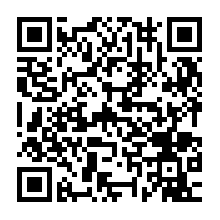 ※ＱＲコードは(株)デンソーウェーブの登録商標です。（電話） ０２９９－９３－０２９４（FAX） ０２９９－９２－８７５０ふりがなお名前所属機関連絡先備考１２３４５